Gå en tur på påskevejen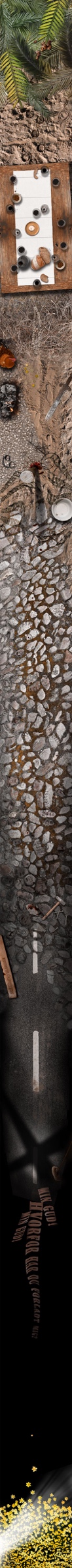 Påskedugen skal helst betrædes!I Hjermind kirke ligger der i påsketiden en såkaldt ”påskedug” på gulvet i midtergangen. Den er 22 meter lang og 1 meter bred. Den fylder midtergangen fra våbenhuset til knæfaldet. Heldigvis må vi gerne gå på den, ellers kunne livet i kirken heller ikke fungere, og det er faktisk meningen med den.Gå en tur – påskevandring – du kommer for sent!Idéen med påskedugen er, at man går – langsomt, ser nedad – og ser nogle billeder, som illustrerer den sidste uge for Jesus i Jerusalem – fra palmesøndag over skærtorsdag og langfredag til påskedag. Vi kommer hele tiden lidt efter det, der er sket, så vi ser det ikke ske, men kun sporene efter det. Sådan er det jo for os, som lever næsten 2000 år efter begivenhederne.Palmesøndag med indtoget i JerusalemVi nåede ikke at være med til selve begivenheden. Men palmegrenen ligger der endnu. Æslet har været der, det kan ses af klatterne. Kapperne, som de lagde på vejen, er der ikke, de har nok taget dem med igen.	Der er spor i sandet. En eller anden har tegnet en fisk (kristendommens første symbol). Man kommer til at tænke på hvem mon, der har gjort det?	Der er fodspor – fra æslet og fra mennesker. Der er nogen, der har gået den vej sammen med Jesus. Men så er der tegnet en streg i sandet – herfra er der ingen vej tilbage. Og måske ingen, der virkelig følges med Jesus. Skærtorsdag aften – måltidet: Den sidste (eller første?) nadver.Heller ikke her nåede vi at komme med. Men vi ser bordet, hvor de spiste. De forladte vinglas og tallerkner er det. Vi kan forsøge at tælle. Der bør være 13 – Jesus og 12 disciple – Judas var der også. Men han havde derefter en anden aftale. Han nåede ikke at spise hele sit brød og glemte en mønt.	Bordet ligner en gammel dør. Måske for at sige, at nadveren er døren til det evige?Senere skærtorsdag aftenGetsemane er illustreret ved et krat. Det er livets vildnis, hvor Jesus beder: ”Hvis det er muligt, så lad mig slippe. Men din vilje ske!” Vi kender til at være indviklede et vildnis om de uløselige spørgsmål om godt og ondt.Skærtorsdag nat og langfredagHanen ”forkynder” Peters fornægtelse, da han sidder ved kulilden i forgården.	Vi ser Peters sværd, da han har været så kry at hugge Malkus’ øre af. Eller er det et magtfuldt romer-sværd?	Der er fodspor, som stiller spørgsmålet: Hvor er Jesus på vej hen? Og hvor er mennesker på vej hen? Dengang og i dag?	Der er håndjern. Det var der nok ikke til Jesus dengang, men lænker. Håndjernene får os til at tænke på mistænkte og anholdte i dag, både hvor det er begrundet og uretfærdigt.	Vi ser tabte mønter på vejen – danske mønter. Det stiller spørgsmålet: Kunne vi forråde Jesus på samme måde? Hvem har mon smidt dem? Judas? Jah, eller dig eller mig?	Der er en tornet gren til tornekroningen. Vi tænker på ”Hil dig, Frelser og Forsoner.”	Vi ser et vaskefad, hvor Pilatus vasker sine hænder for den uretfærdige dødsdom. 	Der er pisk og marterpæl eller korsets planke.	Derefter kommer vejen, den lange vej, det lange seje træk. Den romerske, brolagte vej. ”Via Dolorosa”, smertens vej, korsvejen. Der er blodspor, der er ansigter, der er ord. Den bliver senere til en almindelig dansk asfaltvej med midterstriber. For sådan er også vores livs vej. Mørket er langt. Jesus spurgte: ”Min Gud, hvorfor har du forladt mig?” PåskemorgenHerefter – efter mørket – og næsten oppe ved alteret står påskeliljerne i fuldt flor. De forkynder, at den natsorte livsvej er ændret til livets vej! Der er opstandelse og håb. Et lille elendigt og grimt løg kan vokse op til en smuk påskelilje. Som livet vokser ud af Jesu død. Så er der håb for enhver.Gå en tur i kirkenTil påskevandring eller livsvandring. Ja, der er åbent både om søndagen og hverdagen. Både i påsketiden og alle andre tider på året. Stillerummet i kirken er også en god mulighed. Se i øvrigt følgende link: http://www.konfirmandcenter.dk/fileadmin/filer/PDF_filer/Paaskedug_intro_v_5.pdf